AnversoReverso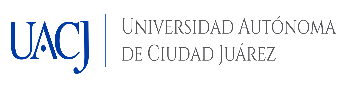 SOLICITUD DE ACCESO A DATOS PERSONALESSOLICITUD DE ACCESO A DATOS PERSONALESSOLICITUD DE ACCESO A DATOS PERSONALESSOLICITUD DE ACCESO A DATOS PERSONALES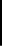 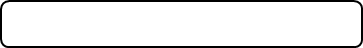 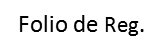 